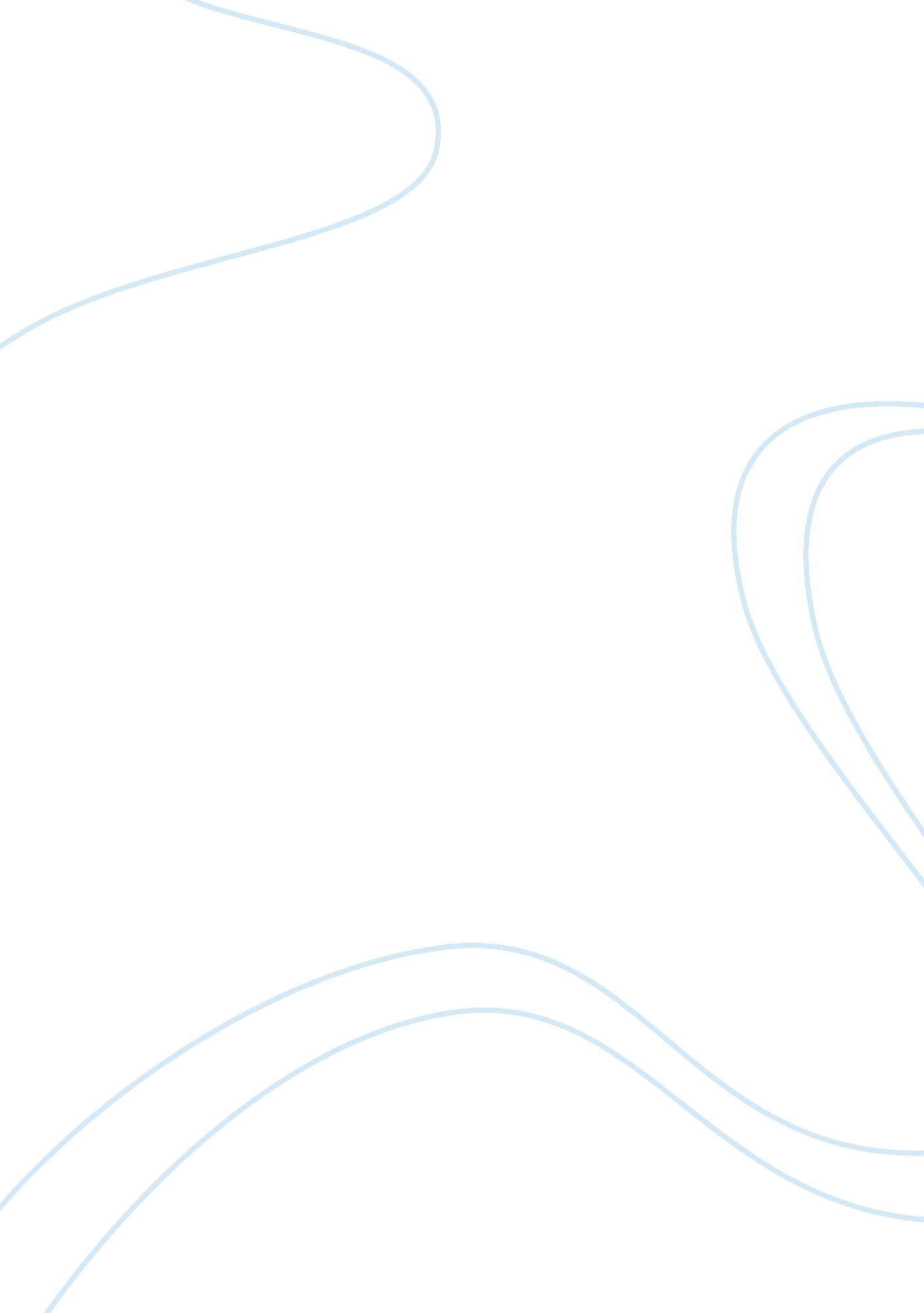 Romeo and juliet movie comparison essay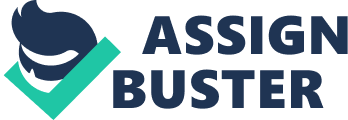 The timeless tale of Romeo and Juliet has been told again and again; the similarities and differences between the films are endless. Two movies were made based on the classic love story, Romeo and Juliet. The first movie was made in 1 968 and the second was a much more modern remake of the classic tale which was made in 1996. These movies told the romance in similar, but still in different ways. Both movies can be easily compared and differentiated because they were both alike and different at different times. Although both movies told the same story the time period was set in unlike Rasa, but they still had their resemblances. The older 1 968 version was set in the time period when William Shakespeare actually wrote the play. The newer 1996 version was set in the modern era of the ass’s. Although the newer version was set in the ass’s the same dialogue that Shakespeare wrote was still used in the new film. In the older film the dialogue matched the time era the movie was set, unlike the newer version. Scenes like the balcony scene showed various differences and similarities. The modern version suggested a more modern time set due to the pool, elevator, and security Amerada the guards were watching; in the older version the balcony scene was on an actual balcony, Gullet’s and Romeos clothes suggested a more renaissance time set. The balcony scene led to the same events that happened later on, and also showed Romeo and Gullet’s intense and outrageous love for each other. The time period is a big difference between the movies, but another scene that showed similarities and differences was the time where Romeo and Juliet spent their last moments together, the death scene. Within the death scene there are countless similarities and differences that an be revealed. In the modern version Juliet wakes up and witnesses Romeo die. In the older version Romeo drinks the poison and dies then Juliet wakes up. Both scenes show Romeo and Gullet’s love for each other and what they are willing to do to be together forever. The monument Juliet was in had her dead ancestors inside it as well as Juliet. In the new movie there are no dead bodies to be found. This scene has it’s differences but the major similarity that appears is Romeo and Julie& intense and extreme lengths they would go to for their love. The classic tale of Romeo and Juliet forbidden love has been told several times since it’s been written. The two movies that were made based on the story presented numerous similarities and differences. The time period revealed differences, although the dialogue revealed a similarity. Scenes such as the balcony scene and the death scene showed differences and similarities based on the time period, structure of the scenes, and order of events. Romeo and Juliet is a tragic and timeless tale that revealed numerous similarities and differences through the movies that were created. 